З А Я В К А на участие в конференции «Концепция развития аудита в России на среднесрочную перспективу» 20- 23 сентября 2018 года в Республике Алтай Дата и время заезда (указать вид транспорта и город прибытия): __________________________________________________________________________Дата и время отъезда (указать вид транспорта и город): __________________________________________________________________________Необходимость в трансфере:Из НовосибирскаИз БарнаулаПланируете ли Вы выступить на конференции (ненужное зачеркнуть):Выступить с докладомПринять участие как слушательФИО докладчика:__________________________________________________________________________Тема доклада (для докладчиков):__________________________________________________________________________Необходимость технического сопровождения (для докладчиков):ДаНетДля бронирования гостиницы:Категория номера:__________________________________________________________________________(одно/двухместный; Стандарт/улучшенный стандарт/люкс, кровать: одно/ двуспальное)Наименование заказчика (плательщика):__________________________________________________________________________(организация, ИП, физическое лицо)Форма оплаты за проживание:по безналичному расчету (указать реквизиты и контактный телефон для выставления счета отелем);                банковской карте; наличный расчет.Участие в Праздничном ужине 20 сентября 2018 г.:данетУчастие в экскурсии:  данетИз каких источников Вы узнали информацию о Конференции?__________________________________________________________________________(по электронной почте, телефон, сайт в сети интернет, другое)Заявку необходимо направить по E-mail: SibTO@auditor-sro.org 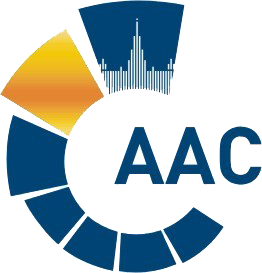 Сибирское Территориальное отделениеСАМОРЕГУЛИРУЕМОЙ ОРГАНИЗАЦИИ АУДИТОРОВАССОЦИАЦИЯ «СОДРУЖЕСТВО»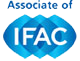 г. Новосибирск, ул. Вокзальная магистраль, д.15, оф.119тел: 8 (383) 335-69-54, e-mail: SibTO@auditor-sro.org№ п/пФамилия, имя, отчество участника конференции (полностью)Должность, наименование организации, контактный телефон участника (сотовый), E-mail  Примечание12